REPUBLIKA HRVATSKA 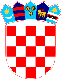 VUKOVARSKO SRIJEMSKA ŽUPANIJA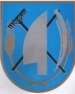 OPĆINA TOVARNIKOPĆINSKO VIJEĆE KLASA: 024-08/22-01/73URBROJ: 2196-28-02-22-1Tovarnik, 21. prosinca 2022.Na temelju čl. 31. Statuta Općine Tovarnik ( Službeni vjesnik Vukovarsko-srijemske županije 3/22  ) i čl. 1. i 9.a Zakona o financiranju javnih potreba u kulturi ( „Narodne novine“, br. 47/90., 27/93 i 38/09 ) te čl.74. i 76. Zakona o sportu ( Narodne novine 71/06, 150/08, 124/10, 124/11, 86/12, 94/13, 85/15 i 19/16  ), Zakon o udrugama ( Narodne novine br. 74/14 i 70/17 ), Općinsko vijeće Općine Tovarnik na svojoj 13.  sjednici održanoj 19.12.2022.  donosi:Program  javnih potreba u sportu, kulturi  i ostalih potreba civilnog društva za 2023. god.SVRHA PROGRAMASvrha ovoga Programa javnih potreba (u daljnjem tekstu: Program) je omogućiti podupiranje  kulturnog stvaralaštva te preko promotivnih, izložbenih i drugih manifestacija obogatiti kulturno-zabavni život građana  i  podignuti  kulturnu ponudu Općine Tovarnik te zaštita i promicanje zajedničkih športskih interesa, razvijanje športske djelatnosti, očuvanje i unapređenje zdravlja, osmišljena rekreacija, korištenje odmora i slobodnog vremena, razvijanje prijateljstva, suradnje i zajedništva te financijsko i administrativno poticanje  svih organizacija civilnog društva koje rade u javnom interesu i u korist stanovništva  Općine Tovarnik.  SREDSTVA ZA OSTVARENJE PROGRAMAOvim Programom, Općina  Tovarnik  će sudjelovati u financiranju i sufinanciranju javnih potreba financijskim sredstvima iz Proračuna Općine Tovarnik za 2023. godinu u iznosu od:75.386,56 EUR za kulturu 43.798,53 EUR za šport27.208,18 EUR za ostale organizacije civilnog društva ( braniteljske udruge, udruga za zaštitu potrošača, LAG, TINTL, ostali ) OPIS PROGRAMA javne potrebe u kulturi  kako slijedi:Programi i projekti  udruga i društava iz područja  kulture. Za  udruge i društva iz područja  kulture u proračunu Općine Tovarnik za 2023. god. se osigurava iznos od 19.908,42 EUR. Isplata će se vršiti na temelju Ugovora koji su sklopljeni nakon provedenog natječaja. Manifestacija "Dani Općine".  Manifestacije se tradicionalno održava  svake godine na dan 13. lipanj te se tom prilikom Općina Tovarnik promovira kao Općina koja njeguje svoju tradiciju i kulturno nasljeđe a istodobno prati moderne trendove u upravljanju lokalnom zajednicom. Za troškove organiziranja Dana Općine predviđa se iznos od 5.308,91 kn projekt " Bibliobus ".  U suradnji s Vukovarsko-srijemskom županijom a s ciljem promocije i poticanja lokalnog stanovništva na čitanje knjiga te na taj način širenja kulturnih vidika  Općina Tovarnik će i u 2023 god. sufinancirati projekt „Bibliobus“  odnosno dolazak „knjižnice na kotačima“ u Tovarnik i Ilaču  jednom tjedno kako bi svim zainteresiranim omogućili lakši dolazak do korisnog štiva. Projekt će biti sufinanciran u iznosu od 1.725,40 EUR.Tovarnički jesenski festival   U 2023. god. će se održati  17.  po redu „Tovarnički jesenski festival“  što je jasan pokazatelj uspješnosti ovoga Festivala i njegova značaja kako za Općinu Tovarnik tako i za cijelu Vukovarsko-srijemsku županiju. Za ovogodišnju organizaciju planira se iznos od 46.452,98 EUR.javne  potrebe u športu  kako slijedi:Programi i projekti  udruga i društava iz područja  športa. Za  udruge i društva iz područja  športa u proračunu Općine Tovarnik za 2023. god. se osigurava iznos od 50.434,67 EUR. Isplata će se vršiti na temelju Ugovora koji su sklopljeni nakon provedenog natječaja. ostale potrebe civilnog društva tekuće donacije braniteljskim udrugama 7.697,92 EURtekuće donacije ostalim udrugama 796,34 EURTINTL  13.272,28 EURLAG Srijem 1.990,84 EURUdruga za zaštitu potrošača 663,61 EUR REALIZACIJA PROGRAMA.Osigurana i raspoređena novčana sredstva iz toč. II.  ovog Programa izdvajati će se iz Proračuna Općine Tovarnik u skladu s dinamikom punjenja Proračuna.  Osigurana i raspoređena sredstva iz toč. II. ovog Program mogu se tijekom godine izmjenom Proračuna Općine Tovarnik za 2023. god. mijenjati ovisno o ostvarenju proračunskih prihoda i ukazanim potrebama.ZAVRŠNE ODREDBEOvaj program stupa na snagu 01.01.2022. god. a objavit će se u „Službenom vjesniku“  Vukovarsko-srijemske županije.PREDSJEDNIK OPĆINSKOG VIJEĆA Dubravko Blašković